     22.06.2023  № 187-рс      с. ГрачевкаОб утверждении Порядка заключения соглашений о передаче (принятии) осуществления части полномочий по решению вопросов местного значения 	В соответствии с Бюджетным кодексом Российской Федерации, статьей 15 Федерального закона от 06.10.2003 N 131-ФЗ «Об общих принципах организации местного самоуправления в Российской Федерации», руководствуясь Уставом муниципального образования Грачевский район Оренбургской области, Совет депутатов муниципального образования Грачевский район Оренбургской области РЕШИЛ:1. Утвердить Порядок заключения соглашений о передаче (принятии) осуществления части полномочий по решению вопросов местного значения согласно приложению.2. Контроль за исполнением настоящего решения возложить на постоянную комиссию по местному самоуправлению и правотворчеству.3. Направить настоящее решение главе района для подписания.4. Настоящее решение вступает в силу со дня его подписания, подлежит размещению на официальном информационном сайте администрации муниципального образования Грачевский район Оренбургской области и на сайте www.право-грачевка.рф.Председатель								Глава районаСовета депутатов								__________________							____________Н.С. Кирьяков								Д.В. ФилатовРазослано: сельсоветам-12, прокуратуре, отделу организационно – правовой и кадровой работы, финансовому отделу, отделу культуры, отделу архитектуры и капитального строительства, Счетной палате. Порядокзаключения соглашений о передаче (принятии) осуществления частиполномочий по решению вопросов местного значения 1. Общие положения1.1. Настоящий Порядок заключения соглашений о передаче (принятии) осуществления части полномочий по решению вопросов местного значения (далее - Порядок) разработан в соответствии с Бюджетным кодексом Российской Федерации, Федеральным законом от 06.10.2003 N 131-ФЗ "Об общих принципах организации местного самоуправления в Российской Федерации" (далее - Федеральный закон "Об общих принципах организации местного самоуправления в Российской Федерации"), Уставом муниципального образования Грачевский район Оренбургской области.1.2. Органы местного самоуправления муниципального образования Грачевский район Оренбургской области (далее - орган местного самоуправления района) вправе заключать соглашения с органами местного самоуправления сельских поселений о передаче части своих полномочий за счет межбюджетных трансфертов, предоставляемых из бюджета района в бюджет сельских поселений в соответствии с Бюджетным кодексом Российской Федерации.В этом случае органы местного самоуправления сельского поселения осуществляют полномочия по решению вопросов местного значения района на территории сельских поселений в соответствии с Федеральным законом "Об общих принципах организации местного самоуправления в Российской Федерации", уставом сельских поселений, соглашением о передаче органам местного самоуправления сельских поселений осуществления части полномочий по решению вопросов местного значения муниципального образования Грачевский район Оренбургской области (далее - соглашение).1.3. Органы местного самоуправления района вправе заключать соглашения с органами местного самоуправления  сельских поселений, входящих в состав муниципального образования Грачевский район Оренбургской области, о принятии части их полномочий за счет межбюджетных трансфертов, предоставляемых из бюджетов поселений в бюджет района в соответствии с Бюджетным кодексом Российской Федерации.В этом случае органы местного самоуправления района осуществляют полномочия по решению вопросов местного значения сельского поселения на территории данного поселения в соответствии с Федеральным законом "Об общих принципах организации местного самоуправления в Российской Федерации", Уставом муниципального образования Грачевский район Оренбургской области, соглашениями о передаче органам местного самоуправления района осуществления части полномочий по решению вопросов местного значения сельских поселений района (далее - соглашение).2. Компетенция органов местного самоуправления района2.1. Совет депутатов муниципального образования Грачевский район Оренбургской области (далее - Совет депутатов района):2.1.1. Принимает решения:- о передаче осуществления части полномочий по решению вопросов местного значения района органам местного самоуправления сельских поселений;- о принятии органами местного самоуправления района осуществления части полномочий по решению вопросов местного значения сельских поселений.2.1.2. Контролирует выполнение принятых решений.2.2. Глава муниципального образования Грачевский район Оренбургской области:2.2.1. Представляет на рассмотрение Совета депутатов проект решения Совета депутатов района о передаче (принятии) осуществления части полномочий по решению вопросов местного значения. 2.2.2. Подписывает соглашения о передаче (принятии) осуществления части полномочий по решению вопросов местного значения.2.3. Администрация муниципального образования Грачевский район Оренбургской области (далее - Администрация района):2.3.1. Инициирует передачу (принятие) органами местного самоуправления района осуществления части полномочий по решению вопросов местного значения.2.3.2. Готовит проект решения Совета депутатов района о передаче (принятии) органами местного самоуправления района осуществления части полномочий по решению вопросов местного значения.2.3.3. Исполняет заключенные соглашения.3. Передача осуществления части полномочий по решениювопросов местного значения органами местного самоуправлениярайона органам местного самоуправления сельского поселения3.1. Инициировать передачу осуществления части полномочий по решению вопросов местного значения района могут органы местного самоуправления района либо органы местного самоуправления сельских поселений.3.2. Орган местного самоуправления района по собственной инициативе либо по результатам рассмотрения инициативы органов местного самоуправления поселений готовит проект решения Совета депутатов района о передаче осуществления части полномочий по решению вопросов местного значения муниципального района.Орган местного самоуправления района направляет проект решения в Совет депутатов района о передаче осуществления части полномочий в порядке и сроки, установленные Регламентом Совета депутатов района.3.3. Совет депутатов района принимает решение о передаче осуществления части полномочий по решению вопросов местного значения района органам местного самоуправления сельских поселений и направляет принятое решение на рассмотрение органам местного самоуправления сельского поселения.3.4. При положительном результате рассмотрения проекта решения Советом депутатов сельского поселения между органами местного самоуправления района и органами местного самоуправления сельского поселения заключается соглашение.3.5. Финансовые средства, необходимые для исполнения полномочий, предусмотренных соглашением, предоставляются в форме межбюджетных трансфертов.3.6. В случае, если требуются материальные ресурсы, органы местного самоуправления района передают органам местного самоуправления сельского поселения материальные ресурсы, необходимые для реализации передаваемых полномочий, по договору безвозмездного пользования в течение 30 календарных дней со дня подписания соглашения.4. Принятие органами местного самоуправления районаосуществления части полномочий по решению вопросовместного значения сельских поселений4.1. Инициировать принятие органами местного самоуправления района осуществления части полномочий по решению вопросов местного значения сельских поселений могут органы местного самоуправления сельских поселений либо органы местного самоуправления района.4.2. Органы местного самоуправления района могут выступить с инициативой о принятии части полномочий по решению вопросов местного значения от органов местного самоуправления сельского поселения.Предложение о принятии полномочий направляется в адрес органов местного самоуправления сельских поселений для рассмотрения ими вопроса о передаче полномочий и подлежит рассмотрению указанными органами в срок не более 30 календарных дней со дня получения соответствующего предложения в письменном виде.4.3. В случае, если инициатором передачи осуществления части полномочий выступают органы местного самоуправления сельского поселения, то к рассмотрению органами местного самоуправления района принимается решение Совета депутатов сельского поселения.4.4. На основании поступившего в соответствии с пунктом 4.3 настоящего Порядка правового акта Совет депутатов района направляет указанные документы в администрацию района для рассмотрения возможности заключения соответствующего соглашения.Администрация района на основании поступивших документов готовит проект решения Совета депутатов района о принятии органами местного самоуправления района осуществления части полномочий по решению вопросов местного значения сельского поселения.Администрация района направляет проект решения в Совет депутатов района о принятии осуществления части полномочий в порядке и сроки, установленные Регламентом Совета депутатов района.4.5. Принятое Советом депутатов района решение направляется в администрацию сельского поселения.4.6. При положительном результате рассмотрения проекта решения Советом депутатов района и Советом депутатов сельских поселений между органами местного самоуправления района и органами местного самоуправления сельских поселений заключаются соглашения.4.7. Органы местного самоуправления района в соответствии с условиями соглашения и расчетом межбюджетных трансфертов, предоставляемых из бюджета сельского поселения в бюджет района в соответствии с Бюджетным кодексом Российской Федерации, получают финансовые средства из бюджета сельского поселения на реализацию передаваемых полномочий. 4.8. Органы местного самоуправления сельского поселения передают органам местного самоуправления района материальные ресурсы, необходимые для реализации передаваемых полномочий, по договору безвозмездного пользования в течение 30 календарных дней со дня подписания соглашения.5. Требования к содержанию соглашения5.1. Соглашение должно содержать:5.1.1. Дату и место подписания соглашения;5.1.2. Полное наименование сторон соглашения;5.1.3. Предмет (должен содержать указание на вопрос местного значения и конкретные передаваемые полномочия по его решению);5.1.4. Срок действия соглашения с указанием момента вступления соглашения в силу и даты прекращения действия соглашения;5.1.5. Обязанности и права сторон;5.1.6. Порядок определения ежегодного объема межбюджетных трансфертов, необходимых для осуществления передаваемых полномочий;5.1.7. Ответственность сторон за неисполнение или ненадлежащее исполнение передаваемых полномочий, меры ответственности и финансовые санкции;5.1.8. Порядок осуществления контроля;5.1.9. Положения, устанавливающие основания и порядок прекращения действия соглашения, в том числе досрочного;5.1.10. Порядок внесения изменений и дополнений в соглашение.5.2. Соглашения должны быть заключены до 10 января текущего года.    В исключительных случаях (изменение действующего законодательства) допускается заключение соглашений в течение года.6. Прекращение действия соглашения6.1. Соглашение прекращает свое действие со дня истечения срока, на который оно было заключено.6.2. В случае неисполнения условий соглашение может быть расторгнуто по инициативе любой из сторон.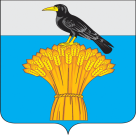 СОВЕТ ДЕПУТАТОВ МУНИЦИПАЛЬНОГО ОБРАЗОВАНИЯГРАЧЕВСКИЙ  РАЙОН ОРЕНБУРГСКОЙ ОБЛАСТИР Е Ш Е Н И ЕПриложение                                                                       к решению Совета депутатов                                                                             от 22.06.2023 № 187-рс 